На территории Вороновского района с 1 по 30 ноября проходит месячник по приему ртути и ртутьсодержащих отходов у населения.Ртуть в жидком состоянии и ртутьсодержащие отходы будут приниматься в подразделениях Вороновского РОЧС (телефон 101 или 112).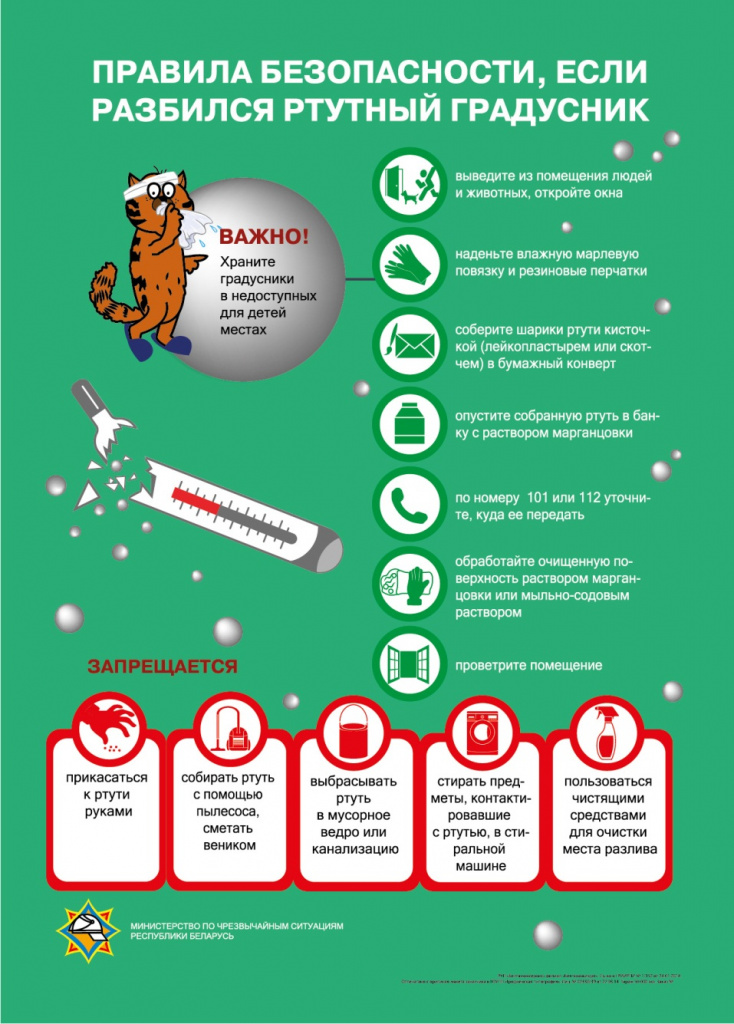 